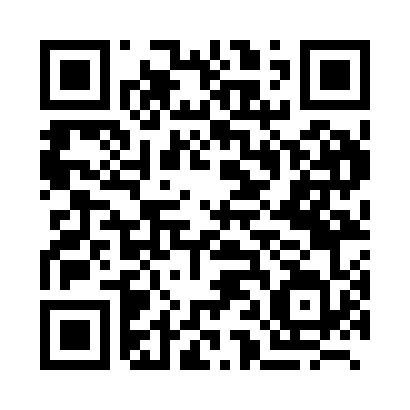 Prayer times for Chenggni, BangladeshWed 1 May 2024 - Fri 31 May 2024High Latitude Method: NonePrayer Calculation Method: University of Islamic SciencesAsar Calculation Method: ShafiPrayer times provided by https://www.salahtimes.comDateDayFajrSunriseDhuhrAsrMaghribIsha1Wed3:595:2111:543:226:277:492Thu3:585:2011:543:226:287:503Fri3:575:1911:543:226:287:514Sat3:565:1911:543:226:297:515Sun3:555:1811:533:216:297:526Mon3:545:1711:533:216:307:537Tue3:545:1711:533:216:307:548Wed3:535:1611:533:216:317:549Thu3:525:1511:533:216:317:5510Fri3:515:1511:533:206:327:5611Sat3:505:1411:533:206:327:5612Sun3:505:1411:533:206:337:5713Mon3:495:1311:533:206:337:5814Tue3:485:1311:533:206:347:5915Wed3:475:1211:533:206:347:5916Thu3:475:1211:533:196:358:0017Fri3:465:1111:533:196:358:0118Sat3:455:1111:533:196:368:0219Sun3:455:1011:533:196:378:0220Mon3:445:1011:533:196:378:0321Tue3:435:1011:533:196:388:0422Wed3:435:0911:543:196:388:0423Thu3:425:0911:543:196:398:0524Fri3:425:0811:543:196:398:0625Sat3:415:0811:543:196:408:0626Sun3:415:0811:543:186:408:0727Mon3:415:0811:543:186:418:0828Tue3:405:0711:543:186:418:0829Wed3:405:0711:543:186:428:0930Thu3:395:0711:543:186:428:1031Fri3:395:0711:553:186:428:10